DZŚ-I.053.1.2020.JSSzanowny Panie	W odpowiedzi na petycję Rzecznika Małych i Średnich Przedsiębiorców z dnia 31 stycznia 2020 r., znak: RMSP-298/2019/WPL, w sprawie podjęcia przez Ministra Klimatu inicjatywy ustawodawczej dotyczącej zmiany art. 289 ust. 1 ustawy z dnia 27 kwietnia 2001 r. – Prawo ochrony środowiska (Dz. U. z 2019 r. poz. 1396, z późn. zm.), dalej ustawa – Poś, dotyczącej zwolnienia mikroprzedsiębiorców oraz małych i średnich przedsiębiorców z obowiązku przedkładania wykazów 
o zakresie korzystania ze środowiska, w przypadku gdy roczna wysokość opłaty wynosi od 100 do 800 zł, uprzejmie informuję co następuje.	W myśl art. 285 ust. 2 oraz art. 286 ust. 1 ustawy – Poś, podmiot korzystający ze środowiska w  terminie do 31 marca przedkłada marszałkowi województwa wykazy zawierające informacje i dane o zakresie korzystania ze środowiska oraz o wysokości należnych opłat za rok poprzedni.	Jednocześnie zgodnie z art 289 ust. 1 ustawy – Poś, podmiot korzystający ze środowiska nie wnosi opłaty w przypadku, gdy jej roczna wysokość dla jednego rodzaju korzystania ze środowiska nie przekracza 800 zł, a gdy roczna wysokość takiej opłaty nie przekracza 100 zł, nie przedkłada także wykazów o zakresie korzystania ze środowiska.	Należy podkreślić, że wykazy o zakresie korzystania ze środowiska, oprócz informacji finansowych zawierają informacje o emisjach poszczególnych substancji wprowadzanych do powietrza i składowanych odpadach odnoszące się do ściśle określonego obszaru kraju. Informacje te są niezbędne m.in. przy formułowaniu działań naprawczych przez samorządy na obszarach, gdzie przekroczone są normy jakości powietrza. Wprowadzenie zwolnienia z obowiązku przekazywania informacji przez mikroprzedsiębiorców oraz małych i średnich przedsiębiorców w przypadku, gdy roczna wysokość opłaty nie przekracza kwoty 800 zł, znacznie ograniczyłoby informacje 
o wielkościach emisji zanieczyszczeń wprowadzanych do powietrza oraz ilościach i rodzajach składowanych odpadów, pochodzących od tak dużej liczby podmiotów objętych systemem opłat. Konsekwencją tego byłaby m.in. nieskuteczność prowadzonych przez samorządy działań naprawczych w zakresie poprawy stanu jakości powietrza oraz dotyczących gospodarki odpadami.	Analogiczny pogląd w tej sprawie wyraził Konwent Marszałków Województw RP 
w stanowisku Nr 2/2020 z dnia 27 lutego 2020 r., w którym potwierdził, że wprowadzenie proponowanego przez Rzecznika MŚP zwolnienia spowodowałoby utratę informacji i danych o ilości wprowadzanych do powietrza zanieczyszczeń oraz informacji o wysokości opłat, zarówno od podmiotów, które we wcześniejszych latach zawsze naliczały opłaty w wysokości poniżej 800 zł, jak 
i podmiotów, które tylko w wybranych latach przekraczały 800 zł. Konsekwencją tego byłoby rozszczelnienie systemu opłat za korzystanie ze środowiska.	Takie działania mogłyby doprowadzić do zmniejszenia wpływów z opłat za korzystanie ze środowiska, stanowiących przychody Narodowego i wojewódzkich funduszy ochrony środowiska 
i gospodarki wodnej oraz dochody budżetów powiatów i gmin, z których finansowane są przedsięwzięcia służące poprawie stanu oraz jakości środowiska.	Ponadto należy zwrócić uwagę, że realizacja obowiązków ustawowych dotyczących sporządzania wykazów o zakresie korzystania ze środowiska i ustalania wysokości opłat jest coraz łatwiejsza, gdyż obowiązki sprawozdawcze są łączone ze sobą.	Od 1 stycznia 2019 r. podmioty korzystające ze środowiska ustalają wysokość opłat za wprowadzanie gazów lub pyłów do powietrza na podstawie wielkości rocznych rzeczywistych emisji określonych w raporcie do Krajowej bazy o emisjach gazów cieplarnianych i innych substancji. Krajowy Ośrodek Bilansowania i Zarządzania Emisjami IOŚ-PIB, który prowadzi Krajową bazę, 
w celu ułatwienia wywiązania się z obowiązków w zakresie opłat, uruchomił na swojej stronie dodatkowy program umożliwiający podmiotom sporządzenie wykazów oraz obliczenie opłat za emisje zanieczyszczeń do powietrza i składowanie odpadów.	Jednocześnie zgodnie z przepisami rozporządzenia Ministra Klimatu z dnia 11 grudnia 2019 r. w sprawie wykazów zawierających informacje i dane o zakresie korzystania ze środowiska oraz 
o wysokości należnych opłat (Dz. U. poz. 2443) istnieje możliwość sporządzania takich wykazów tylko w postaci elektronicznej i po opatrzeniu kwalifikowanym podpisem elektronicznym, podpisem zaufanym albo podpisem osobistym wniesienia ich na elektroniczną skrzynkę podawczą właściwego marszałka województwa.Minister KlimatuMichał KurtykaWarszawa, dnia 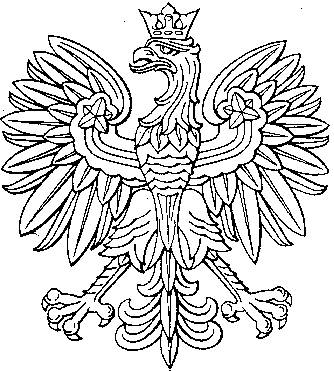 